Anexo 6 - PE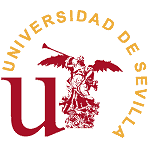 CONTACTO ENTRE TUTORES/ASContactos entre tutor o tutora de la empresa y  tutor académico o tutora académicaFdo: …………………………………Tutor académico / Tutora académicaEmpresaCódigo de la prácticaTutor / tutora de la empresaTeléfonoCorreo electrónicoPeriodo de la prácticaHorario de la prácticaTutor académico / tutora académica TeléfonoCorreo electrónicoEstudiante.Apellidos y nombre TeléfonoCorreo electrónicoFechaObservaciones